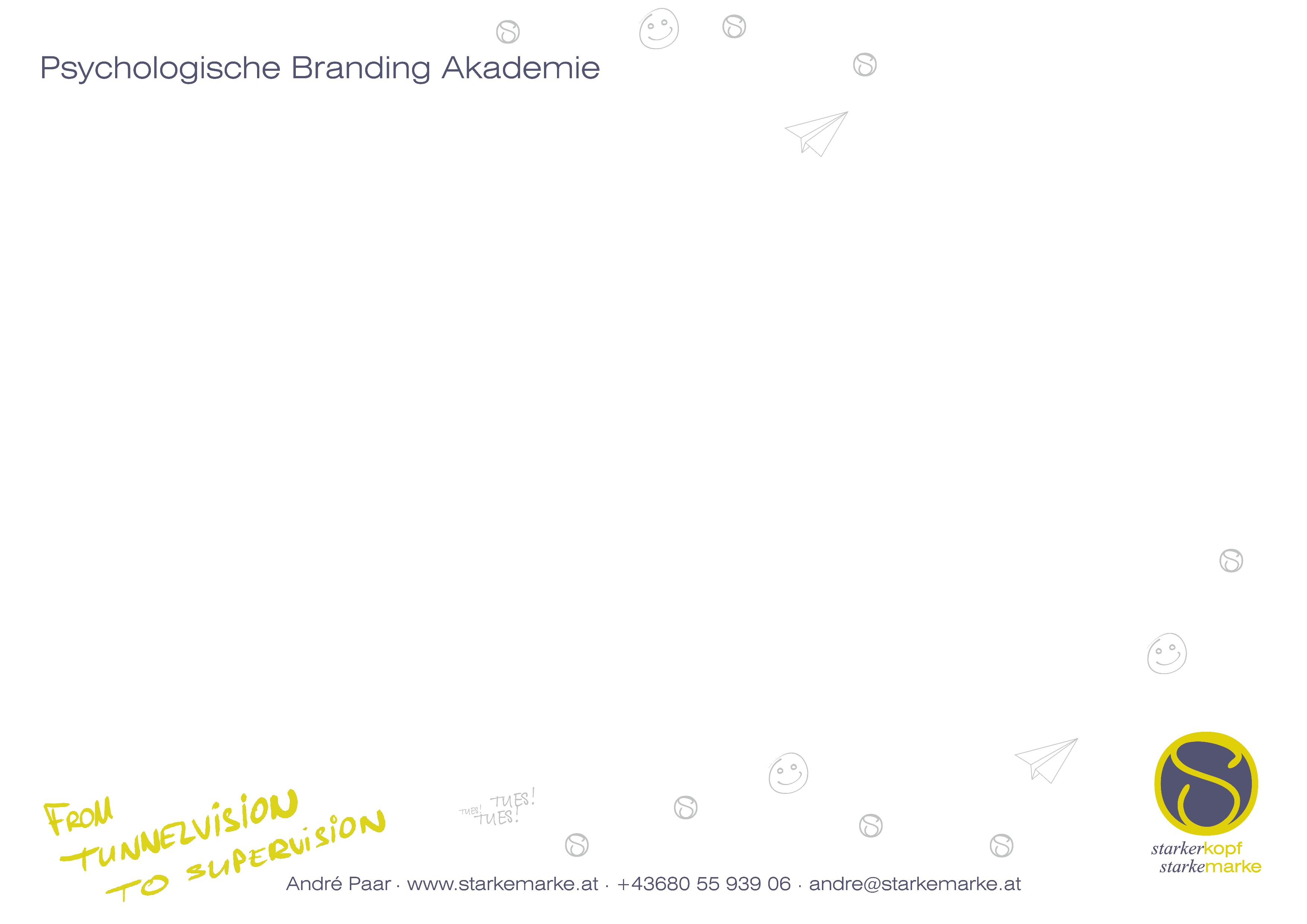 Wer ist deine Zielgruppe?Wer kauft/benutzt das Produkt?Welche Kunden benutzen das Produkt wie oft?Nutzen der Kunden durch dein „Produkt“? Welchen Wert vermittelst du den Kunden?Welches Problem der Kunden löst du?Was ist mein Markenzeichen? Wie machst du dich erkenntlich?Wie schaffst du deinen Wiedererkennungswert? Wie werden Kunden gewonnen?Wie werden Kunden gehalten?Welche Art Bez. erwartet der Kunde?Wofür zahlen die Kunden?Wie bezahlen die Kunden?Physische/Menschliche/FinanzielleTätigkeiten damit das Geschäftsmodell funktioniert. Was machen die Mitbewerber nicht?Wie erfährt der Kunde von deinen Aktivitäten? Welche Kanäle sind am besten/effizientesten?Notiere auch die, die bereits sehr gut funktioniert haben? Wo sind die wichtigsten Kosten? Kostenschlüsselressourcen beachten z.B. Marketing.Guten Symbiosen können massiven Zuwachs bieten.Denke smart, integriere die in deine Ziele! Welche Vorteile gibt es in deiner Sparte/in der aktuellen Zeit?Kläre bestehende MarkenrechteWelche Ziele hast du?Formuliere sie S.M.A.R.T.Think outside the Box. Was sind Klassiker wie kannst du sie speziell machen?Raum für sonstige Notizen